Amt der Bgld. Landesregierung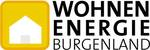 Abteilung 9 – EU, Gesellschaft und FörderwesenHauptreferat WohnbauförderungEuropaplatz 17000 EisenstadtZustimmungserklärungDatenschutzmitteilungIch nehme zur Kenntnis, dass die oben erhobenen Daten zur Erfüllung des durch das Förderansuchen/ den Fördervertrag begründete (vor-) vertraglichen Schuldverhältnisses verarbeitet werden.Der Zweck der Verarbeitung die Bearbeitung und Abwicklung des Antrages auf Wohnbauförderung.Weiteres nehme ich zur Kenntnis, dass die personenbezogenen Daten zwecks Förderabwicklung/ Erfüllung des Fördervertrages auch an die Hypo-Bank Burgenland AG weitergeleitet werden. Eine Weitergabe an sonstige Dritte (insbesondere Unternehmen, die Daten zu kommerziellen Zwecken verarbeiten) findet nicht statt.Ihre personenbezogenen Daten werden von uns nur so lange aufbewahrt, wie dies durch gesetzliche Pflichten nötig ist. Wir speichern die Daten jedenfalls solange gesetzliche Aufbewahrungspflichten bestehen oder Verjährungsansprüche potentieller Rechtsansprüche noch nicht abgelaufen sind.Unter den Voraussetzungen des anwendbaren geltenden Rechts haben Sie das Recht auf Auskunft über die erhobenen Daten, Berichtigung, Löschung und Einschränkung der Verarbeitung der Daten sowie ein Widerspruchsrecht gegen die Verarbeitung der Daten und das Recht auf Datenübertragbarkeit. Sie haben das Recht auf Beschwerde bei der Datenschutzbehörde.Datenschutzrechtlicher Verantwortlicher im Sinne der Datenschutz-Grundverordnung der Europäischen Union, Verordnung (EU) Nr. 2016/679, ist das Amt der Burgenländischen Landesregierung, Europaplatz 1, 7000 Eisenstadt.E-Mail: post.datenschutz@bgld.gv.atInternet: www.burgenland.at/datenschutzAlternativ können Sie sich an unseren Datenschutzbeauftragten die KPMG Security Service GmbH, Porzellangasse 51, 1090 Wien, E-mail: post.datenschutzbeauftragter@bgld.gv.at, wenden.AntragstellerAntragstellerAntragstellerAntragstellerAntragstellerZu-/Vorname/TitelZu-/Vorname/TitelZu-/Vorname/TitelGeburtsdatum/ SV Nr.StaatsbürgerschaftGeschlecht     männlich    weiblichGeschlecht     männlich    weiblichGeschlecht     männlich    weiblichE-MailTelefon (privat/Arbeitsstätte)Wohnadresse (ANTRAGSTELLUNG ERST NACH HAUPTWOHNSITZ- BEGRÜNDUNG MÖGLICH!)Wohnadresse (ANTRAGSTELLUNG ERST NACH HAUPTWOHNSITZ- BEGRÜNDUNG MÖGLICH!)Wohnadresse (ANTRAGSTELLUNG ERST NACH HAUPTWOHNSITZ- BEGRÜNDUNG MÖGLICH!)Wohnadresse (ANTRAGSTELLUNG ERST NACH HAUPTWOHNSITZ- BEGRÜNDUNG MÖGLICH!)Wohnadresse (ANTRAGSTELLUNG ERST NACH HAUPTWOHNSITZ- BEGRÜNDUNG MÖGLICH!)PLZWohnortWohnortWohnortWohnortStraße / HausnummerStraße / HausnummerStraße / HausnummerStraße / HausnummerStraße / HausnummerKatastralgemeinde (KG):Katastralgemeinde (KG):Einlagezahl (EZ):Grundstücksnummer (Gst. Nr.): Grundstücksnummer (Gst. Nr.): ⃰ Eigentümer des Hauses:      ⃰ Eigentümer des Hauses:      ⃰ Eigentümer des Hauses:      ⃰ Eigentümer des Hauses:      ⃰ Eigentümer des Hauses:      ⃰ Sind Antragsteller und Eigentümer nicht ident, muss die unten angeführte Zustimmungserklärung ausgefüllt und unterzeichnet werden ⃰ Sind Antragsteller und Eigentümer nicht ident, muss die unten angeführte Zustimmungserklärung ausgefüllt und unterzeichnet werden ⃰ Sind Antragsteller und Eigentümer nicht ident, muss die unten angeführte Zustimmungserklärung ausgefüllt und unterzeichnet werden ⃰ Sind Antragsteller und Eigentümer nicht ident, muss die unten angeführte Zustimmungserklärung ausgefüllt und unterzeichnet werden ⃰ Sind Antragsteller und Eigentümer nicht ident, muss die unten angeführte Zustimmungserklärung ausgefüllt und unterzeichnet werden Unterschrift Förderungswerber/InUnterschrift Förderungswerber/InOrt:      , amZustimmungserklärung Eigentümer/In
(ACHTUNG: Eigentümer dürfen nur nahestehende Personen sein!)Zustimmungserklärung Eigentümer/In
(ACHTUNG: Eigentümer dürfen nur nahestehende Personen sein!)Zustimmungserklärung Eigentümer/In
(ACHTUNG: Eigentümer dürfen nur nahestehende Personen sein!)Zustimmungserklärung Eigentümer/In
(ACHTUNG: Eigentümer dürfen nur nahestehende Personen sein!)Nahestehende Personen haben die Zustimmung von der/dem Eigentümer/In für die Durchführung der Maßnahmen nachzuweisenNahestehende Personen haben die Zustimmung von der/dem Eigentümer/In für die Durchführung der Maßnahmen nachzuweisenNahestehende Personen haben die Zustimmung von der/dem Eigentümer/In für die Durchführung der Maßnahmen nachzuweisenNahestehende Personen haben die Zustimmung von der/dem Eigentümer/In für die Durchführung der Maßnahmen nachzuweisenZu-/ VornameGeb.DatumVerwandtschaftsverhältnis zum(r) Antragsteller/InUnterschrift